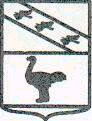 Льговский Городской Совет депутатов Р Е Ш Е Н И Е от 04 апреля 2023 года № 35О внесении изменений в решение Льговского Городского Совета депутатов от 24.06.2011 №61 «Об утверждении Положения об Управлении финансов Администрации города Льгова Курской области»Руководствуясь Федеральным законом от 06.10.2003 N 131-ФЗ "Об общих принципах организации местного самоуправления в Российской Федерации", Уставом муниципального образования «Город Льгов» Курской области, Льговский Городской Совет депутатов решил:1. Внести в решение Льговского Городского Совета депутатов от 24.06.2011 №61 «Об утверждении Положения об Управлении финансов Администрации города Льгова Курской области в новой редакции» следующие изменения:1)  приложение изложить в новой редакции согласно приложению к настоящему решению.2. Настоящее решение вступает в силу со дня его официального опубликования.Председатель Льговского Городского Совета депутатов                                             Ю.П.СкобелевГлава города Льгова Курской области                                                                    А.С. КлемешовПриложение к Решению Льговского Городского Совета депутатов 
от 04 апреля 2023 года N 35Положение
об Управлении финансов Администрации города Льгова Курской области1. Общие положения1.1. Управление финансов Администрации города Льгова Курской области (далее - Управление) является структурным подразделением Администрации города Льгова Курской области, проводящим политику в области регулирования бюджетных правоотношений, создается Администрацией города Льгова Курской области в соответствии со структурой Администрации города Льгова Курской области. Учредителем Управления финансов Администрации города Льгова Курской области является Администрация города Льгова Курской области. Управление финансов Администрации города Льгова Курской области является муниципальным казенным учреждением.Полное наименование Управления - Управление финансов Администрации города Льгова Курской области. Сокращенное наименование Управления - Управление финансов Администрации города Льгова.1.2. В своей деятельности Управление подчиняется Первому заместителю Главы Администрации города Льгова Курской области.1.3. В своей деятельности Управление руководствуется Конституцией Российской Федерации, Федеральными законами, указами Президента Российской Федерации, постановлениями и распоряжениями Правительства Российской Федерации, нормативными правовыми актами федеральных органов исполнительной власти, законодательными актами Курской области, нормативными правовыми актами органов исполнительной власти Курской области и органов местного самоуправления города Льгова, Уставом города Льгова Курской области и настоящим Положением.1.3. При осуществлении своих функций Управление взаимодействует со структурными подразделениями Администрации города Льгова, органами местного самоуправления города Льгова, государственными органами, учреждениями и организациями различных форм собственности.1.4. Расходы на содержание Управления осуществляются за счет средств бюджета города Льгова.   1.5. Управление является юридическим лицом, имеет печать с изображением государственного герба Российской Федерации, бланки со своим наименованием, бюджетный счет для обслуживания бюджета муниципального образования «Город Льгов» Курской области, лицевые счета главного распорядителя и получателя бюджетных средств, самостоятельный баланс. Управление является правопреемником Комитета финансов города Льгова Курской области.1.6. Штатная численность Управления утверждается правовым актом Льговского Городского Совета депутатов при утверждении структуры Администрации города Льгова Курской области.1.7. Место нахождения Управления: Российская Федерация, Курская область, г. Льгов.Адрес Управления: 307750, Российская Федерация, Курская область, г. Льгов, Красная площадь, 13.2. Основные задачи и функции Управления2.1. Главными задачами Управления являются:- осуществление бюджетного регулирования;- составление и исполнение бюджета города Льгова, составление отчета об исполнении бюджета города Льгова;- организация работы по установлению, изменению и отмене местных налогов и сборов;- организация бюджетного процесса, ведение отчетности.2.2. Управление, реализуя свои задачи, выполняет следующие функции:- осуществляет подготовку проектов решений Льговского Городского Совета депутатов, нормативных правовых актов Администрации города Льгова и других нормативных правовых актов по вопросам, относящимся к сфере деятельности Управления;- на основании и во исполнение Конституции Российской Федерации, Бюджетного кодекса Российской Федерации, Налогового кодекса Российской Федерации, федеральных законов, законов Курской области, иных нормативных правовых актов Курской области, муниципальных правовых актов города Льгова, принимает приказы, носящие нормативный характер;- составляет проект бюджета города Льгова, готовит проекты решений Льговского Городского Совета депутатов о внесении изменений и дополнений в него, проект решения Льговского Городского Совета депутатов об исполнении бюджета города Льгова;- утверждает методику прогнозирования налоговых и неналоговых доходов и методику планирования бюджетных ассигнований бюджета города Льгова;- формирует бюджетный прогноз города Льгова на долгосрочный период;- утверждает порядок формирования и применения кодов бюджетной классификации Российской Федерации в части, относящейся к расходам бюджета города Льгова;- формирует и утверждает в порядке, установленном Администрацией города Льгова, перечень налоговых расходов города Льгова;- разрабатывает основные направления бюджетной и налоговой политики города Льгова на очередной финансовый год и плановый период;- устанавливает порядок составления и ведения сводной бюджетной росписи бюджета города Льгова, утверждает и вносит изменения в сводную бюджетную роспись бюджета города Льгова;- ведет перечень участников и неучастников бюджетного процесса;- ведет в государственной интегрированной информационной системе управления общественными финансами "Электронный бюджет" реестр участников бюджетного процесса, а также юридических лиц, не являющихся участниками бюджетного процесса;- проектирует предельные объемы бюджетных ассигнований по главным распорядителям бюджетных средств города Льгова;- устанавливает порядок составления и ведения кассового плана исполнения бюджета города Льгова, осуществляет составление и ведение кассового плана;- готовит материалы по местным налогам и сборам в соответствии с законодательством Российской Федерации;- участвует в осуществлении муниципальных заимствований;- осуществляет функции главного администратора доходов бюджета города Льгова, установленные Бюджетным кодексом Российской Федерации и решением о бюджете города Льгова;- формирует перечень главных администраторов доходов бюджета города Льгова и главных администраторов источников финансирования дефицита бюджета города Льгова;- осуществляет функции главного распорядителя и получателя бюджетных средств, установленные Бюджетным кодексом Российской Федерации и принятыми в соответствии с ним нормативными правовыми актами Российской Федерации, Курской области и муниципальными правовыми актами города Льгова, регулирующими бюджетные правоотношения;- ведет муниципальную долговую книгу города Льгова;- осуществляет управление муниципальным долгом города Льгова в порядке, установленном Администрацией города Льгова;- разрабатывает основные направления долговой политики города Льгова на очередной финансовый год и на плановый период, в случаях, установленных законодательством;- разрабатывает и утверждает Порядок представления реестров расходных обязательств главными распорядителями бюджетных средств и Порядок ведения реестра расходных обязательств города Льгова;- участвует в пределах своих функций в формировании муниципальных программ;- устанавливает порядок и сроки представления бюджетной и бухгалтерской отчетности главными распорядителями средств бюджета города Льгова, главными администраторами доходов и главными администраторами источников финансирования дефицита бюджета города Льгова;- составляет бюджетную отчетность по исполнению сметы расходов Управления, осуществляет прием бюджетной и бухгалтерской отчетности, представленной главными распорядителями бюджетных средств города Льгова, главными администраторами доходов и главными администраторами источников финансирования дефицита бюджета города Льгова, составляет сводную отчетность бюджетных и автономных учреждений, отношении которых функции и полномочия учредителя осуществляются органами местного самоуправления  муниципального образования «Город Льгов» Курской области и представляет её в Министерство финансов Курской области;- осуществляет обмен электронными документами через систему электронного документооборота с использованием программного обеспечения "Система удаленного финансового документооборота" с Управлением Федерального казначейства по Курской области;- составляет и представляет в установленном порядке в Министерство финансов Курской области отчеты о расходах и численности работников органов местного самоуправления города Льгова;- исполняет в установленном порядке решение о применении бюджетных мер принуждения, предусмотренных главой 30 Бюджетного кодекса Российской Федерации, решение об изменении (отмене) указанного решения;- представляет интересы Управления в судах и других органах и организациях;- ведет делопроизводство в Управлении;- осуществляет прием граждан по вопросам, входящим в компетенцию Управления, обеспечивает учет, своевременное и полное рассмотрение поступающих обращений граждан;- осуществляет иные функции в установленной сфере деятельности, предусмотренные Бюджетным кодексом Российской Федерации, федеральными законами, нормативными правовыми актами Российской Федерации, законами и иными нормативными правовыми актами Курской области, муниципальными правовыми актами.3. Права УправленияУправление, осуществляя возложенные на него задачи и реализуя функции, имеет право:3.1. Запрашивать и получать от органов исполнительной власти Курской области, органов местного самоуправления города Льгова, структурных подразделений Администрации города Льгова, органов Федерального казначейства, органа государственной статистики, налоговых органов, государственных внебюджетных фондов, предприятий, учреждений и организаций, расположенных на территории города Льгова, сведения и материалы, необходимые для осуществления функций, предусмотренных настоящим Положением.3.2. Получать от органов Федерального казначейства сведения об операциях с бюджетными средствами города Льгова.3.3. Требовать от главных распорядителей бюджетных средств города Льгова представления отчетов об использовании средств бюджета города Льгова и иных сведений в соответствии с Бюджетным кодексом Российской Федерации, федеральным законодательством, законодательством Курской области и местными нормативными правовыми актами.3.4. Вносить в установленном порядке на рассмотрение Главы города Льгова, Льговского Городского Совета депутатов проекты муниципальных правовых актов города Льгова в пределах своей компетенции.3.5. В соответствии с возложенными функциями представлять интересы Управления во всех предприятиях, учреждениях, организациях города Льгова.3.6. Принимать участие в заседаниях, совещаниях, а также комиссиях и иных мероприятиях, проводимых Администрацией города Льгова, Льговским Городским Советом депутатов, государственными органами Курской области.3.7. Организовывать и проводить в установленном порядке совещания по вопросам, входящим в компетенцию Управления, привлекая для участия в совещаниях представителей структурных подразделений Администрации города Льгова, предприятий, учреждений и организаций города Льгова.3.8. Должностные лица Управления для выполнения своих обязанностей имеют право беспрепятственно, с соблюдением установленного порядка, посещать финансово-бухгалтерские службы органов местного самоуправления, учреждений, предприятий и организаций, использующих средства бюджета города Льгова, сохраняя в тайне сведения, составляющие государственную и коммерческую тайну, определяемую в установленном законодательством порядке.4. Организация работы и ответственность Управления4.1. Управление возглавляет начальник  Управления  финансов  Администрации  города  Льгова Курской области, назначаемый на должность и освобождаемый от должности Главой города Льгова Курской области.4.2. Начальник Управления финансов Администрации  города  Льгова несет ответственность за выполнение возложенных на Управление финансов задач.4.3. Начальник Управления:руководит деятельностью Управления;действует без доверенности от имени Управления;организует рассмотрение обращений, предложений, заявлений и жалоб граждан и принимает по ним необходимые меры, проводит прием граждан по вопросам, относящимся к компетенции Управления;издает в пределах своей компетенции приказы;назначает на должность и освобождает от должности работников Управления;утверждает штатное расписание Управления в соответствии с утвержденной  структурой Администрации  города  Льгова  в пределах установленного фонда оплаты труда, бюджетную смету на содержание в пределах выделяемых ассигнований;осуществляет работу по подбору кадров Управления, распределяет обязанности между работниками Управления, организует повышение квалификации работников Управления;представляет в установленном порядке отличившихся работников к к поощрениям награждению.- вносит в установленном порядке на рассмотрение главы города Льгова проекты правовых актов по вопросам, входящим в его компетенцию;- осуществляет другие полномочия в соответствии с законодательством Российской Федерации, Курской области и нормативными актами города Льгова.5. Имущество и финансовые средства5.1. Бухгалтерский учет и отчетность Управления ведутся в соответствии с действующим законодательством Российской Федерации по договору с МКУ «Централизованная бухгалтерия города Льгова Курской области».5.2. Управление отвечает по своим обязательствам находящимися в его распоряжении денежными средствами. При недостаточности указанных собственных средств субсидиарную ответственность по его обязательствам несет собственник его имущества.5.3. Имущество Управления составляют закрепленные за ним на правах оперативного управления основные средства, а также иное имущество, отражаемое на его самостоятельном балансе  и  используемое  в  целях  выполнения  основных  функций  Управления. Собственником имущества является муниципальное образование «Город Льгов» Курской области.5.4. Управление в установленном порядке несет ответственность за нецелевое использование выделенных в его распоряжение бюджетных средств.6. Реорганизация и ликвидация6.1. Реорганизация, ликвидация Управления осуществляются в порядке, установленном действующим законодательством.___________________________________________________________